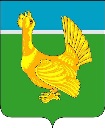 Администрация Верхнекетского районаПОСТАНОВЛЕНИЕО внесении изменений в постановление Администрации Верхнекетского района от 20.02.2021 № 126 «Об утверждении Порядка определения объема и условий предоставления из местного бюджета субсидии на иные цели муниципальным автономным и бюджетным учреждениям для выполнения мероприятий муниципальной программы «Развитие комфортной социальной среды Верхнекетского района на 2016-2023 годы», утвержденной постановлением Администрации Верхнекетского района от 15.12.2015 № 1039В целях приведения муниципального нормативного правового акта в соответствие с законодательством Российской Федерации, постановляю:1. Внести в постановление Администрации Верхнекетского района «Об утверждении Порядка определения объема и условий предоставления из местного бюджета субсидии на иные цели муниципальным автономным и бюджетным учреждениям для выполнения мероприятий муниципальной программы «Развитие комфортной социальной среды Верхнекетского района на 2016-2023 годы», утвержденной постановлением Администрации Верхнекетского района от 15.12.2015 № 1039» следующие изменения:	1) в наименовании слова «на 2016-2023 годы» заменить словами «на 2016-2024 годы»;	2) в преамбуле слова «на 2016-2023 годы» заменить словами «на 2016-2024 годы»;3) в пункте 1 слова «на 2016-2023 годы» заменить словами «на 2016-2024 годы»;	4) в Порядке определения объема и условий предоставления из местного бюджета субсидии на иные цели муниципальным автономным и бюджетным учреждениям для выполнения мероприятий муниципальной программы «Развитие комфортной социальной среды Верхнекетского района на 2016-2023 годы», утвержденной постановлением Администрации Верхнекетского района от 15.12.2015 № 1039», утвержденном указанным постановлением:а) в название слова «на 2016-2023 годы» заменить словами «на 2016-2024 годы»;	б) в пункте 1 слова «на 2016-2023 годы» заменить словами «на 2016-2024 годы»;в) в пункте 2 слова «на 2016-2023 годы» заменить словами «на 2016-2024годы»;г) в пункте 15 слова «на 2016-2023 годы» заменить словами «на 2016-2024 годы»;д) приложение 1 изложить в редакции согласно приложению 1 к настоящему постановлению;е) приложение 2 изложить в редакции согласно приложению 2 к настоящему постановлению.2. Опубликовать настоящее постановление в информационном вестнике Верхнекетского района «Территория», разместить на официальном сайте Администрации Верхнекетского района. 3. Настоящее постановление вступает в силу со дня его официального опубликования.И. о. Главы Верхнекетского района                                                          Д. В. СибиряковСыроватская О.М.Дело-2, УФ-1, Досужева-1, Сыроватская-1.                                                                          Приложение 1Утвержденпостановлением АдминистрацииВерхнекетского районаот 24 февраля 2022 г.  № 181Приложение 1к Порядку определения объема и условий предоставления из местного бюджета субсидии на иные цели муниципальным автономным и бюджетным учреждениям для выполнения мероприятий муниципальной программы Развитие комфортной социальной среды Верхнекетского района на 2016-2024 годы, утвержденной постановлением Администрации Верхнекетского района от 15.12.2015 № 1039Отчет об осуществлении расходов, источником финансового обеспечения которых является Субсидия на "__" __________ 20__ г.Наименование Учредителя______________________________________________Наименование Учреждения______________________________________________Директор учреждения ____________        _________________________                                        (подпись)             (расшифровка подписи)                                    М.П.Главный бухгалтер  __________         ________________________                                  (подпись)              (расшифровка подписи)Ответственный исполнитель ___________ _________________________ ___________                                                 (подпись)    (расшифровка подписи)    (телефон)"__" __________ 20__ г.                                                                          Приложение 2Утвержденпостановлением АдминистрацииВерхнекетского районаот 24 февраля 2022 г.  № 181Приложение 2к Порядку определения объема и условий предоставления из местного бюджета субсидии на иные цели муниципальным автономным и бюджетным учреждениям для выполнения мероприятий муниципальной программы Развитие комфортной социальной среды Верхнекетского района на 2016-2024 годы, утвержденной постановлением Администрации Верхнекетского района от 15.12.2015 № 103924 февраля 2022 г.р.п. Белый ЯрВерхнекетского районаТомской области                №181Код цели субсидии: ___________________________________Код цели субсидии: ___________________________________Код цели субсидии: ___________________________________Код цели субсидии: ___________________________________Код цели субсидии: ___________________________________Код цели субсидии: ___________________________________Код цели субсидии: ___________________________________Код цели субсидии: ___________________________________Соглашение от ____________________________ N _________Соглашение от ____________________________ N _________Соглашение от ____________________________ N _________Соглашение от ____________________________ N _________Соглашение от ____________________________ N _________Соглашение от ____________________________ N _________Соглашение от ____________________________ N _________Соглашение от ____________________________ N _________Единица измерения: рубль (с точностью до второго десятичного знака)N п/пНаименование СубсидииНаименование мероприя-тияПлановый объем Субсидии на текущий год, руб.Доведено Субсидии за отчетный период нарастающим итогом, руб.Фактическое начисление расходов в Учреждении нарастающим итогом, руб.Кассовое исполнение, руб.Остаток средств Субсидии на лицевом счете Учреждения (гр. 4 - гр. 6)Остаток средств Субсидии на лицевом счете Учреждения (гр. 4 - гр. 6)123456788ВсегоВсегоВсегоОтчето достижении результата предоставления субсидии на иные цели муниципальным автономным и бюджетным учреждениям для выполнения мероприятий муниципальной программы «Развитие комфортной социальной среды Верхнекетского района на 2016-2024 годы», утвержденной постановлением Администрации Верхнекетского района от 15.12.2015 № 1039по состоянию на ____________ 20 __ г.________________________________________________________________________(наименование муниципального учреждения)Отчето достижении результата предоставления субсидии на иные цели муниципальным автономным и бюджетным учреждениям для выполнения мероприятий муниципальной программы «Развитие комфортной социальной среды Верхнекетского района на 2016-2024 годы», утвержденной постановлением Администрации Верхнекетского района от 15.12.2015 № 1039по состоянию на ____________ 20 __ г.________________________________________________________________________(наименование муниципального учреждения)Отчето достижении результата предоставления субсидии на иные цели муниципальным автономным и бюджетным учреждениям для выполнения мероприятий муниципальной программы «Развитие комфортной социальной среды Верхнекетского района на 2016-2024 годы», утвержденной постановлением Администрации Верхнекетского района от 15.12.2015 № 1039по состоянию на ____________ 20 __ г.________________________________________________________________________(наименование муниципального учреждения)Отчето достижении результата предоставления субсидии на иные цели муниципальным автономным и бюджетным учреждениям для выполнения мероприятий муниципальной программы «Развитие комфортной социальной среды Верхнекетского района на 2016-2024 годы», утвержденной постановлением Администрации Верхнекетского района от 15.12.2015 № 1039по состоянию на ____________ 20 __ г.________________________________________________________________________(наименование муниципального учреждения)Отчето достижении результата предоставления субсидии на иные цели муниципальным автономным и бюджетным учреждениям для выполнения мероприятий муниципальной программы «Развитие комфортной социальной среды Верхнекетского района на 2016-2024 годы», утвержденной постановлением Администрации Верхнекетского района от 15.12.2015 № 1039по состоянию на ____________ 20 __ г.________________________________________________________________________(наименование муниципального учреждения)Отчето достижении результата предоставления субсидии на иные цели муниципальным автономным и бюджетным учреждениям для выполнения мероприятий муниципальной программы «Развитие комфортной социальной среды Верхнекетского района на 2016-2024 годы», утвержденной постановлением Администрации Верхнекетского района от 15.12.2015 № 1039по состоянию на ____________ 20 __ г.________________________________________________________________________(наименование муниципального учреждения)Отчето достижении результата предоставления субсидии на иные цели муниципальным автономным и бюджетным учреждениям для выполнения мероприятий муниципальной программы «Развитие комфортной социальной среды Верхнекетского района на 2016-2024 годы», утвержденной постановлением Администрации Верхнекетского района от 15.12.2015 № 1039по состоянию на ____________ 20 __ г.________________________________________________________________________(наименование муниципального учреждения)Отчето достижении результата предоставления субсидии на иные цели муниципальным автономным и бюджетным учреждениям для выполнения мероприятий муниципальной программы «Развитие комфортной социальной среды Верхнекетского района на 2016-2024 годы», утвержденной постановлением Администрации Верхнекетского района от 15.12.2015 № 1039по состоянию на ____________ 20 __ г.________________________________________________________________________(наименование муниципального учреждения)Отчето достижении результата предоставления субсидии на иные цели муниципальным автономным и бюджетным учреждениям для выполнения мероприятий муниципальной программы «Развитие комфортной социальной среды Верхнекетского района на 2016-2024 годы», утвержденной постановлением Администрации Верхнекетского района от 15.12.2015 № 1039по состоянию на ____________ 20 __ г.________________________________________________________________________(наименование муниципального учреждения)Отчето достижении результата предоставления субсидии на иные цели муниципальным автономным и бюджетным учреждениям для выполнения мероприятий муниципальной программы «Развитие комфортной социальной среды Верхнекетского района на 2016-2024 годы», утвержденной постановлением Администрации Верхнекетского района от 15.12.2015 № 1039по состоянию на ____________ 20 __ г.________________________________________________________________________(наименование муниципального учреждения)Код цели субсидии: ___________________________________Код цели субсидии: ___________________________________Код цели субсидии: ___________________________________Код цели субсидии: ___________________________________Код цели субсидии: ___________________________________Код цели субсидии: ___________________________________Код цели субсидии: ___________________________________Код цели субсидии: ___________________________________Код цели субсидии: ___________________________________Код цели субсидии: ___________________________________Соглашение от ____________________________ N _________Соглашение от ____________________________ N _________Соглашение от ____________________________ N _________Соглашение от ____________________________ N _________Соглашение от ____________________________ N _________Соглашение от ____________________________ N _________Соглашение от ____________________________ N _________Соглашение от ____________________________ N _________Соглашение от ____________________________ N _________Соглашение от ____________________________ N _________Результат предоставления Субсидии Единица измеренияЕдиница измеренияПлановые значенияФактически достигнутые значенияФактически достигнутые значенияФактически достигнутые значенияФактически достигнутые значенияФактически достигнутые значенияФактически достигнутые значенияФактически достигнутые значенияРезультат предоставления Субсидии Единица измеренияЕдиница измеренияПлановые значенияна отчетную датуна отчетную датуна отчетную датуотклонение от планового значенияотклонение от планового значенияотклонение от планового значенияотклонение от планового значенияРезультат предоставления Субсидии Единица измеренияЕдиница измеренияПлановые значенияна отчетную датуна отчетную датуна отчетную датув абсолютных величинах (гр. 3 - гр. 4)в процентах (гр. 4 - гр. 3 x 100%)причины отклоненияпричины отклонения12234445677Руководитель учрежденияРуководитель учреждения(подпись)(подпись)(подпись)(расшифровка подписи)(расшифровка подписи)(расшифровка подписи)(расшифровка подписи)Главный бухгалтерГлавный бухгалтер(подпись)(подпись)(подпись)(расшифровка подписи)(расшифровка подписи)(расшифровка подписи)(расшифровка подписи)